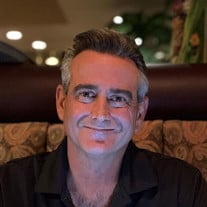 Anthony Mark IllenyeDecember 15, 1969 - January 22, 2022Anthony Mark Illenye, 52 of Old Bridge, New Jersey passed away on Saturday, January 22, 2022, at his home, surrounded by the love of his family. Born Monday, December 15,1969 in Passaic, New Jersey, he was the youngest of 14 children born to the late, Ernest and Mittie Illenye. Anthony was raised in Wayne, NJ and was a graduate of Wayne Hills High School. He lived in Edison and Milltown, before settling in Old Bridge 4 years ago. For a short time Anthony was in business with his brothers, before joining Local 68 and working as a Utilities Mechanic at Rutgers University. Anthony loved being outdoors, whether it was sitting in the yard, or floating in the pool, or spending time on the beach. Anthony could often be found completing Crossword Puzzles, or reading the paper, and clipping coupons for his favorite stores. He was a New York sports fan, with his favorite teams being the Giants, Yankees, and Knicks. Anthony loved to entertain, especially in the warmer weather, he would work the grille BBq'ing for his children and their friends. Anthony was a fun, loving, and caring man who will be missed by all those that were blessed to know him. Anthony was predeceased by his parents, Ernest and Mittie, and by his siblings, Ernest Jr., Steven, Paul, Eddie, and Chris. Anthony is survived by his loving children, Ashley and Sean, by the love of his life, Linda Brady and her children, Pauline and Kate, by his siblings, Joe, Peter, Patty, Bernadette, Lisa, Theresa, and Maryanne, by many loving nieces and nephews, and by his faithful companion Ruby. The family will receive friends from 4:00 PM to 8:00 PM on Friday, January 28, 2022, and from 10:00 AM to 1:30 PM on Saturday, January 29, 2022 at Michael Hegarty & John Vincent Scalia Home For Funerals and Cremation Service, 3377 US Highway 9, Old Bridge, New Jersey. A Funeral service will be at 1:30 PM on Saturday at Michael Hegarty & John Vincent Scalia Home For Funerals and Cremation Service located at 3377 US Highway 9 Old Bridge, New Jersey 08857. In lieu of flowers the family asks that donations are made to the gofundme located below. https://gofund.me/b1365dae. Online condolences may be made to the family at www.HegartyScaliaFuneralHome.com

